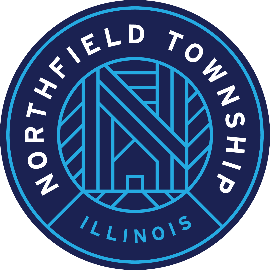 Township of NorthfieldHUMAN SERVICES REVIEW COMMISSION MEETING AGENDAMeeting of the Human Services Review CommissionSaturday, January 27, 2024 at 9 a.m.2550 Waukegan Road, Suite 100Glenview, IL 60025Citizens are always welcome at Human Services Review Commission Meetings. The publicis invited to attend in person at the address listed above, or to listen or participate via "GoogleMeet" using the details listed below.Join with Google Meet:https://meet.google.com/qfx-ansz-wwsJoin by phone: +1 574-279-9039‬ PIN: Agenda:Welcome Approve minutes of the November 04, 2023 HSF Review Commission Meeting Review of process, funding amounts recommended, & total funds to be distributedDetermine each agency funding recommendation to be submitted to the Board of Trustees for review & approvalReminder of February 13 Board of Trustees meetingQuestions or concerns